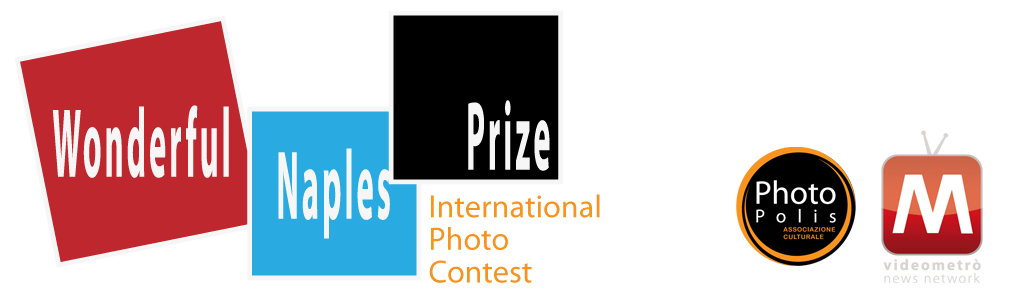 PRESSEMITTEILUNG : Internationaler Foto-Wettbewerb “Wonderful Naples Prize”
Neapel / Italien, 09. April 2014Internationaler Foto-Wettbewerb zum Thema der unbekannten Schönheiten Neapels.Offen für Amateure und Profis. Anmeldeschluss bis zum 01. Juni 2014Preisverleihung am 12. Juni 2014 im Wissenschaftszentrum “Città della Scienza” Neapel / ItalienWunderbares Neapel!“Wonderful Naples Prize” ist ein  internationaler Foto-Wettbewerb, der ein missverstandenes Neapel zeigen wird.
Der Kulturverein “Photo Polis”, in Zusammenarbeit mit dem News-Network “Videometrò” unter der Teilnahme des “Touring Club Italiano” und “Città della Scienza”, startet diesen Foto-Wettbewerb, der für Amateure und Profis aller Altersgruppen offensteht. Der Anmeldeschluss ist der 01. Juni 2014.
Die Idee wurde mit dem Ziel ins Leben gerufen, die intimste und unbekannteste Realität der Stadt, in all ihren Aspekten zu zeigen: Kunst, Architektur, Kreativität, Qualität und Einfallsreichtum im jedem kulturellen, sozialen und produktiven Umfeld.
Der Gewinner des Wettbewerbs “Wunderbares Neapel” wird sein “verborgenes Neapel”, welches weit entfernt vom Stereotyp oder Déjà-vu sein sollte, in einem sehr interessanten Rahmen vorstellen. Das wird nicht in einer traditionellen Kunstgalerien sein, sondern in den U-Bahn-Stationen von Neapel, die täglich von Tausenden Personen genutzt werden.
Diese Vorstellung wird auf den Bildschirmen des News- Networks “Videometrò” in den wichtigsten U-Bahnstationen von Neapel und dem regionalen U-und S-Bahnsystem erfolgen.
Die Bilder des ersten Preisträgers werden einen Monat lang, täglich und im Zufallsmodus in den U-Bahn-Stationen, in den innerstädtischen Seilbahnstationen, in den regionalen S-Bahnstationen “Cumana” , “Circumflegrea” und “Circumvesuviana”, mit insgesamt zirka 300.000 Fahrgäste täglich, ausgestrahlt. Die Teilnehmer müssen ein fotografisches Projekt realisieren oder realisiert haben (aber nicht vor dem Jahr 2000), das mit zehn Fotos, die Einzigartigkeit von Neapel erzählt. Aus diesem Projekt muss der Teilnehmer ein, zwei oder drei Fotos für diesen Wettbewerb einreichen. Alle Einsendungen werden von einer Jury, bestehend aus Profis  aus den Bereichen Fotografie, Kommunikation, Grafik-Design, Journalismus, Architektur und Kunst, bewertet. Die Jurymitglieder sind Giuseppe Albanese, Mariangela Contursi, Pino Grimaldi, Rosaria Iazzetta, Antonio Menna ,Sergio Olivotti, Sergio Siano und Pietro Treccagnoli.Die Preisverleihung, die von Mario Scippa präsentiert wird, wird am 12. Juni 2014 im Wissenschaftszentrum “Città della Scienza” in Neapel stattfinden. Die komplette Arbeit des Gewinners wird anschließend vom 15. Juni bis 15. Juli 2014, im Programm des News-Networks “Videometrò” ausgestrahlt.
Die weiteren vier Gewinner (von Platz 2 bis 5) werden Preise erhalten, die auf der offiziellen Website http://www.wonderfulnaplesprize.org beschrieben sind. Auf dieser Website ist es auch möglich die Beschreibung des Wettbewerbs und deren Unterlagen, sowie das Anmeldeformular herunterzuladen.
Info und Kontakte für die Presse:
Massimo Vicinanza / mobil +39 348 3315882 Marco Maraviglia / mobil +39 328 5923487  email: associazione@photopolis.org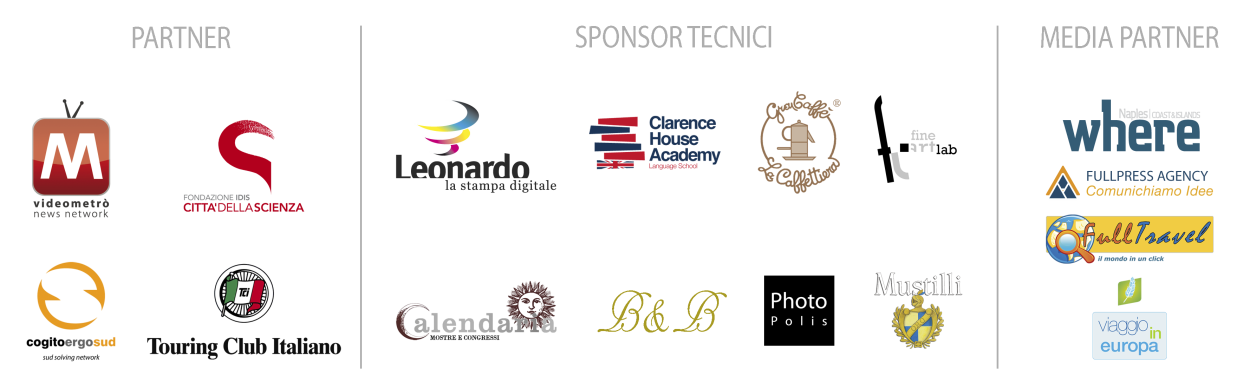 